Topic: MINIBEASTS This week’s focus story is: Spider stories 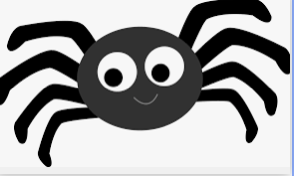 (see links in Literacy section for each day  below) Remember we would love to see any photos of work or activities that you complete. You can upload them to TAPESTRY or email them at reception@gca.herts.sch.ukHave fun and keep safe! Miss Kane, Miss Nichols, Mrs Cole and Mrs O’Gorman  MondayTuesdayWednesdayThursdayFridayPhysical Development Complete some of your favourite Go Noodle Kidz Bop dances (parents this is free to sign up to):https://www.gonoodle.comJoin the Dough Disco queen Shonette for a live dough disco session. If you don’t have any play dough you can use some imaginary dough:https://www.youtube.com/watch?v=_ZIVqHIBQW8&list=PLtw-7Jf06an1IfIIonfs44FpzuCv7g1ZBCan you practise your Spidey superpowers with some cosmic yoga?https://www.youtube.com/watch?v=lx08FrWBp0g Practise your letter formation using and letter names as you say and write each sound: https://www.youtube.com/watch?v=wduPhJLeBhA Complete some of your favourite Go Noodle Kidz Bop dances (parents this is free to sign up to):https://www.gonoodle.comLiteracyThis week we will be learning about spiders. We will have lots of different stories about them. Today’s story is called ‘Spinderella’ you can listen to it here:  - https://www.youtube.com/watch?v=caZ_S0zs6ug. Afterwards, can you design your very own ‘Hairy Godmother’? what will they look like? What accessories might they have (e.g. sunglasses, a hat, a microphone). Write a sentence to describe your spider. Today’s story is called ‘Aaaargh Spider!’ You can listen to it here: https://www.youtube.com/watch?v=5df388jmTooAt the beginning of the story the poor spider gets sad because he scares everyone but doesn’t mean to. Draw a new part of the story where the spider is in a different setting (place) and he scares someone. What could he be doing? Today’s story is called ‘The Very Busy Spider’ Listen to it here https://www.youtube.com/watch?v=nEPYKmIt4dU In the story, the Spider meets lots of different farm animals. Can you draw some of these and write labels for them? If you have a farm playset at home or a puzzle with farm animals etc you could play a label and matching game. Today’s book  is called ‘The Spider’ Listen to it here https://www.youtube.com/watch?v=bA6cs5-iNIo This book is an information (non-fiction) book. We learnt lots of interesting facts about spiders from it, we hope you did too! Can you write some of your favourite new facts about them in a list? You might want to turn this into a poster. Relisten  to the story of  ‘The Very Busy Spider’ here: https://www.youtube.com/watch?v=nEPYKmIt4dU In the story the farm animals talk to the spider but he is always very busy! Can you recreate one of the pages from the book? Draw the animal, the spider and write some speech bubbles to show what they say to each other.PhonicsTricky Word ‘was’You have been working so hard to recognise your tricky words lately. Today you will be learning a new tricky word ‘was’. Listen to the Was song here https://www.youtube.com/watch?v=ukWsRp0m0Iw and then see if you can complete some of today’s Tapestry phonic challenges. Digraph ur Today you are learning a new digraph (remember a digraph is what we call two letters that make one sound). Watch the lesson here: https://www.youtube.com/watch?v=N_eMHC35n24and then have a go at today’s Tapestry phonics challenges. Digraph ow Today you are learning a new digraph (remember a digraph is what we call two letters that make one sound). Watch the lesson here: https://www.youtube.com/watch?v=MIXcQTgY290And then have a go at some of today’s Tapestry challenges. Tricky Word ‘you’You have been working so hard to recognise your tricky words lately. Today you will be learning another one! Watch the lesson here:https://www.youtube.com/watch?v=vii5dywgyacand then have a go at some of today’s Tapestry challenges. Digraph er Today you are learning a new digraph (remember a digraph is what we call two letters that make one sound). Watch the lesson here: https://www.youtube.com/watch?v=H6Dh1NilBQg and then practise some of today’s Tapestry phonic challenges. Maths     Spinderella learns all about how to share things equally in this week’s story. Log into your ‘Maths seeds account to complete the sharing activity. Then have a go at sharing the spiders just like in today’s Tapestry activity. Practise sharing more amounts as you play this interactive game: https://www.topmarks.co.uk/Flash.aspx?f=sharingv2Play the ‘without remainders’ version. Watch the story of ‘Walters Wonderful Web ‘ here https://www.youtube.com/watch?v=AQ9MK2zqvOwIn the story, Walter spins lots of different shaped webs. Can you make a spider using some of the 2D shapes shown? You could draw it or cut out  some shapes to make it. it may have a circle body, rectangle legs, a heart nose- anything!Spiders like ‘taking away’ flies by eating them! This is just like subtracting! Learn some more about subtraction with the ‘Subtraction Cat’ here https://www.youtube.com/watch?v=LJccMY5_YN4Complete today’s fly themed Tapestry challenge. Today we would like you to make some playdough ball spiders and then add different numbers of legs. This is a great maths and fine motor skills activity! 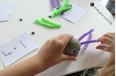 Reading Either read one of your school books or choose one on this free site to read. https://home.oxfordowl.co.uk (parents you will need to set up an account but it is free to do so)Can you make up your own story about a spider? What would there name be? Where would they go? Would people like it or be scared of it? Either read one of your school books or choose one on this free site to read. https://home.oxfordowl.co.uk (parents you will need to set up an account but it is free to do so)Can you practise retelling this week’s story as you join in with ‘The Very Busy Spider Song’. See if you can sing in time to the music! https://www.youtube.com/watch?v=ojRtniTv5_wEither read one of your school books or choose one on this free site to read. https://home.oxfordowl.co.uk (parents you will need to set up an account but it is free to do so)TopicSpinderella works hard alongside her football team to try and score some goals in the story. Can you practise your aiming skills today? You could do this by throwing or kicking objects. See Tapestry for further ideas. Have fun! In today’s story, the Spider feels that he needs to show off different talents to be special enough. However he doesn’t realise that he is already very special because he can spin beautiful webs! Think about/ discuss with a grown up all of the things that make you special. Can you spin your own paper plate spider web just like Walter? 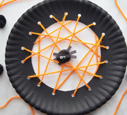 Can you make your very own Pop-up spider? 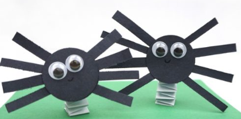 Take a virtual tour to the woods with Jess to learn some more about spiders https://www.youtube.com/watch?v=9RtW9zG0854